Министерство науки и высшего образования Российской Федерации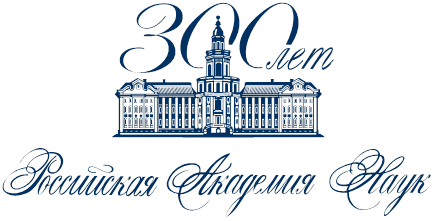 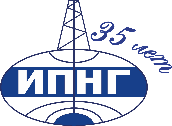 Российская академия наукФГБУН «Институт проблем нефти и газа Российской академии наук»Регистрационная формаФамилияИмяОтчествоОрганизацияДолжность, уч. степень, званиеФорма участия (очно/online)НаправлениеНазвание докладаСогласие на обработку персональных данных Да Электронная почтаКонтактный телефон